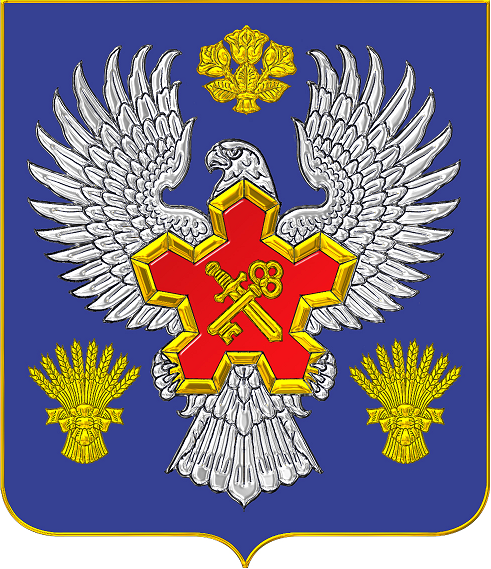 КОНТРОЛЬНО-СЧЕТНАЯ ПАЛАТАГОРОДИЩЕНСКОГО МУНИЦИПАЛЬНОГО РАЙОНАВОЛГОГРАДСКОЙ ОБЛАСТИпл. 40-летия Сталинградской битвы, 1,                                                   тел. (8-844-68) 3-52-39, факс. 3-53-19р.п. Городище, Волгоградская область, 403003                                                   е-mail: ksp.gorodishe@mail.ru					                    «Утверждаю»Председатель Контрольно-   счетной палаты                                                                                                        ____________ Н.В. Попова                                                                                                        «____» __________ 2019 г.З А К Л Ю Ч Е Н И Ео результатах мероприятия «Экспертиза проекта решения Городищенской районной Думы «Об установлении размера стоимости движимого имущества, подлежащего учету в реестре муниципального имущества Городищенского муниципального района Волгоградской области»1. Основание для проведения мероприятия: письмо администрации Городищенского муниципального района Волгоградской области от 28.01.2019 № 647.  2. Сроки проведения мероприятия: 28-29.01.2019. 3. Результаты мероприятия: Представленный проект решения Городищенской районной Думы «Об установлении размера стоимости движимого имущества, подлежащего учету в реестре муниципального имущества Городищенского муниципального района Волгоградской области» предусматривает учет в Реестре муниципального имущества Городищенского муниципального района находящихся в муниципальной собственности объектов движимого имущества, балансовая стоимость которого превышает 50,0 тыс. руб., за исключением акций, долей (вкладов) в уставном капитале хозяйственного общества или товарищества, которые подлежат учету вне зависимости от стоимости.  Проект решения разработан в соответствии с требованиями ч. 5 ст. 51 Закона от 06.10.2003 № 131-ФЗ «Об общих принципах организации местного самоуправления в Российской Федерации», п. 2 Приказа Минэкономразвития РФ от 30.08.2011 № 424 «Об утверждении Порядка ведения органами местного самоуправления реестров муниципального имущества». Принятие данного решения не потребует дополнительных финансовых расходов и не противоречит нормам законодательства Российской Федерации.Предложения:Проект решения «Об установлении размера стоимости движимого имущества, подлежащего учету в реестре муниципального имущества Городищенского муниципального района Волгоградской области» вынести на рассмотрение Городищенской районной Думы и рекомендовать к принятию.Консультант 							                                 А.И. Макаров